Хабаровский технологический колледжпроводит обучение на курсах дополнительного профессионального образования По программам профессиональной подготовки:По программам повышения квалификации:Моделирование, конструирование, технология и дизайн одеждыХудожественная машинная вышивка Ногтевой сервис Технология парикмахерских работ и моделирование прически Технология приготовления хлебобулочных, мучных и кондитерских изделийПродолжительность обучения от 1 до 3 месяцев Обучение проходит в группах, число слушателей в группе –8-10человек.По окончании курсов выдается удостоверение установленного образца.Справки по телефону (4212) 30-19-93Е-mail: xtk-104@mail.ruПРОФЕССИОНАЛЬНАЯ ПОДГОТОВКА   1. ПОВАР 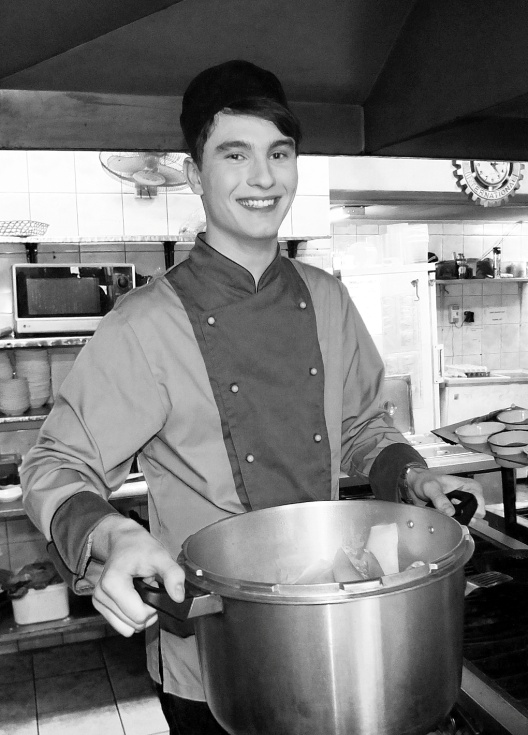 Программа профессиональной подготовки по профессии рабочих  Повар включает в себя изучение дисциплин: Основы физиологии питания, санитарии и гигиены; Основы товароведения пищевых продуктов; Кулинария; Организация производства предприятий общественного питания и другие. Производственная практика  проходит на крупных предприятиях  общественного питания, с которыми имеются долгосрочные договоры о сотрудничестве. В период практики ведется обучение по приготовлению широкого ассортимента простых и основных блюд с учетом потребностей категорий потребителей:Приготовление блюд из овощей и грибов.Приготовление блюд и гарниров из круп, бобовых и макаронных изделий, яиц, творога, теста.Приготовление супов и соусов. Приготовление блюд из рыбы.Приготовление блюд из мяса и домашней птицы.Приготовление холодных блюд и закусок. Приготовление сладких блюд и напитков.Производственная  практика завершается выполнением практической квалификационной работы по предложенному заданию.По окончании обучения присваивается квалификация «Повар» и разряд (2, 3, 4, 5)  в зависимости от сложности выполненной практической работы.2. КОНДИТЕР 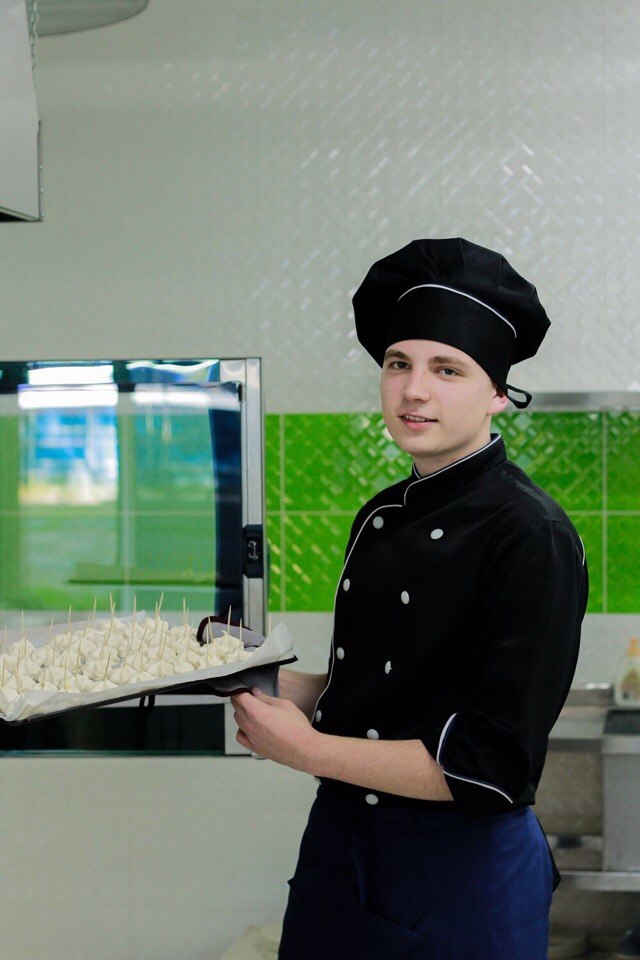 КОНДИТЕР включает в себя изучение дисциплин:Основы физиологии питания, санитарии и гигиены;Основы товароведения пищевых продуктов;Технология приготовления хлебобулочных, мучных и кондитерских изделий;Организация производства предприятий общественного питания;Оборудование предприятий общественного питания.Производственная практика  проходит на предприятиях  общественного питания, связанных с кондитерским и хлебопекарным производством. В период практики ведется  обучение по приготовлению широкого ассортимента простых и основных кондитерских и мучных изделий  с учетом потребностей категорий потребителей:простые хлебобулочные изделия и хлеб;основные мучные кондитерские изделия;печенье, пряники, коврижки;простые и основные отделочные полуфабрикаты;отечественные классические торты и пирожные;фруктовые и легкие обезжиренные торты и пирожные.Производственная  практика завершается выполнением практической квалификационной работы по предложенному заданию.По окончании обучения присваивается квалификация «Кондитер» и разряд (2, 3, 4, 5)  в зависимости от сложности выполненной практической работы.3. ОФИЦИАНТ,  БАРМЕН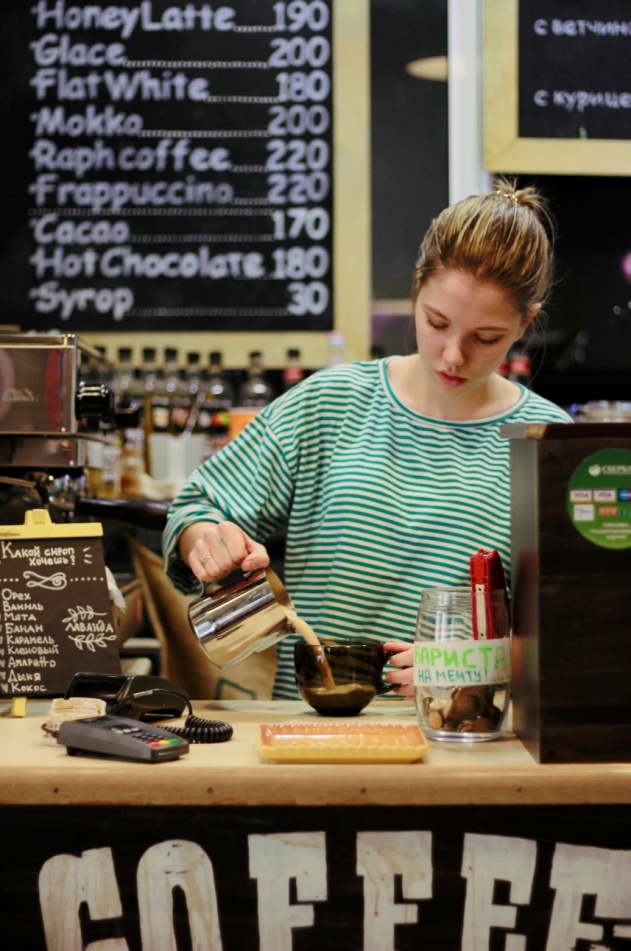 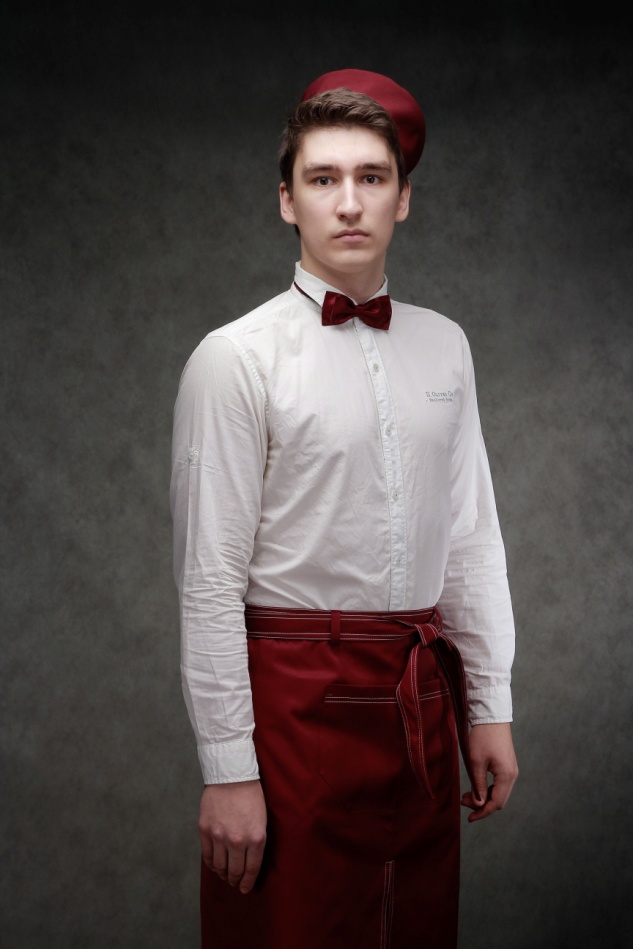 Программа профессиональной подготовки по профессии рабочих  Официант, бармен включает в себя изучение дисциплин:Основы культуры профессионального общения;Основы физиологии питания, санитарии и гигиены;Товароведение пищевых продуктов;Организация и технология обслуживания в общественном питании;Организация и технология обслуживания в барах, буфетах. Производственная практика  проходит на предприятиях  общественного питания. В период практики ведется практическое обучение по  обслуживанию в организациях общественного питания в соответствии с потребностями  потребителей:Процесс обслуживания в залах организаций общественного питания, за барной  стойкой, буфетом; Технологический процесс обслуживания массовых банкетных мероприятий; технологический процесс обслуживания специальных форм организации питания; Торгово-технологическое и холодильное оборудование, посуда, приборы, инвентарь и другие предметы материально-технического оснащения организаций общественного питания; Кулинарная и кондитерская продукция, покупные товары и винно-водочные изделия; Технологии приготовления смешанных напитков, в том числе коктейлей, горячих напитков. Производственная  практика завершается выполнением практической квалификационной работы по предложенному заданию.По окончании обучения присваивается квалификация «Официант, бармен» и разряд (2, 3, 4, 5)  в зависимости от сложности выполненной практической работы.4. ВИЗАЖИСТ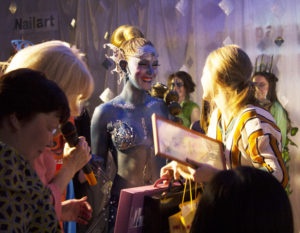 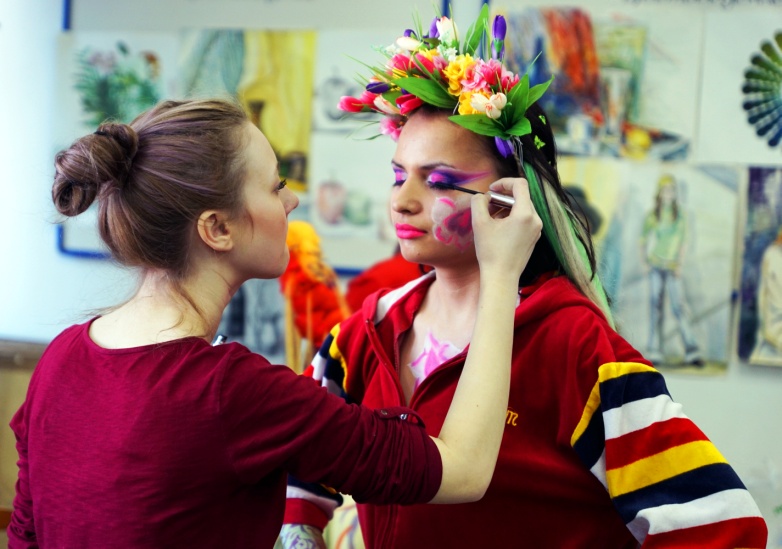 Программа профессиональной подготовки по профессии рабочих  Визажист  включает в себя изучение дисциплин:Основы санитарии и гигиены;Стилистика и искусство визажа;Материалы для визажных работ;Технологии выполнения различных видов макияжа:дневного макияжа;вечернего макияжа;делового макияжа;свадебного макияжа;возрастного макияжа;макияжа с элементами фейс- арта, боди-арта.Слушатели курсов получают знания и практические навыки по уходу за кожей лица и шеи, моделированию и коррекции лица. Занятия проводятся в специализированных аудиториях колледжа. Практика проводится в условиях учебного салона красоты с привлечением моделей.Практика завершается выполнением практической квалификационной работы по предложенному заданию.По окончании обучения присваивается квалификация «Визажист» и разряд (2, 3, 4, 5)  в зависимости от сложности выполненной практической работы.6. ПАРИКМАХЕР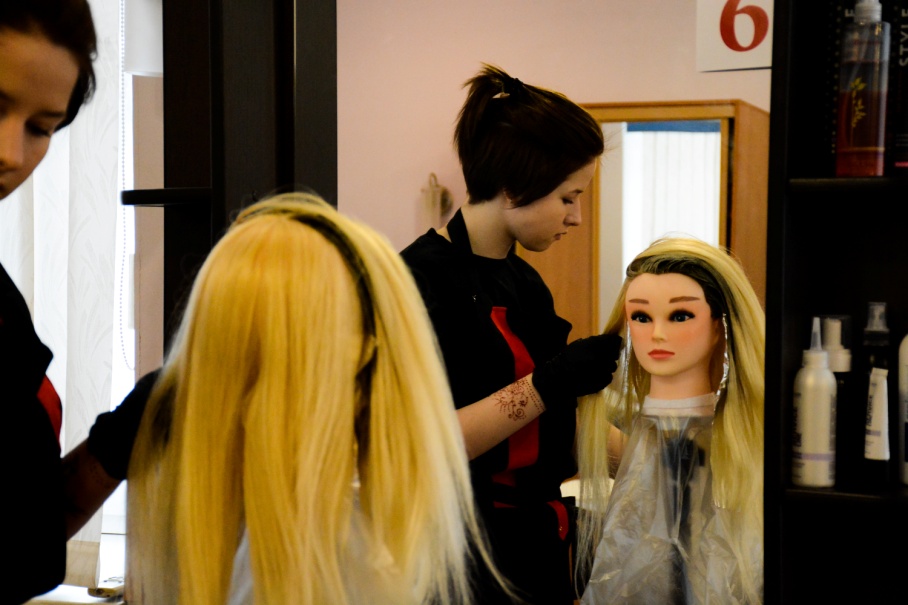 ПАРИКМАХЕР включает в себя изучение дисциплин:Санитария и гигиена парикмахерских услуг;Основы физиологии кожи и волос;Технология парикмахерских услуг;Материаловедение;Моделирование и художественное оформление прически.В процессе обучения слушатели  овладевают следующими видами  профессиональной деятельности:диагностика состояния волос; мытье и массаж головы;стрижка волос (простая и модельная);завивка волос разными способами;укладка волос в соответствии с индивидуальными особенностями лица клиента;окраска волос различными способами; стрижка бороды и усов;эксплуатация технологического оборудования и инструментов;санитарно-эпидемиологическая обработка инструментов и контактной зоны.Практика проводится под руководством мастеров производственного обучения в условиях учебной парикмахерской.В результате обучения слушатель должен овладеть технологическими основами парикмахерского искусства с учетом индивидуальных особенностей потребителей.Производственная  практика завершается выполнением практической квалификационной работы по предложенному заданию.По окончании обучения присваивается квалификация «Парикмахер» и разряд (2, 3, 4, 5)  в зависимости от сложности выполненной практической работы.7. МАНИКЮРША,  ПЕДИКЮРШАПрограмма обучения включает в себя изучение дисциплин:Анатомия и физиология верхних (нижних)  конечностей ; Технология маникюра (педикюра);Маникюрное дело.В процессе обучения слушатель курсов должен научиться:Проводить санитарно – эпидемиологическую обработку контактной зоны при оказании услуг маникюра, педикюра ногтей;Анализировать состояние кожи и ногтей; Определять и согласовывать выбор комплекса услуг маникюра, педикюра ногтей;Выполнять и контролировать  все этапы технологических процессов услуг маникюра, педикюра ногтей;санитарно-эпидемиологические правила и нормы содержания, дезинфекции и стерилизации инструментов и зоны обслуживания (контактной зоны)Образовательное учреждение располагает материально-технической базой, обеспечивающей проведение теоретических и практических занятий, , предусмотренных программой. Материально-техническая база соответствует действующим санитарным и противопожарным нормам. В процессе обучения используются:учебный кабинет «Технология косметических услуг», лаборатория маникюра, педикюра, наращивания ногтей.Оборудование учебного кабинета и рабочих мест кабинета : наглядные пособия (плакат).Технические средства обучения: проектор, компьютерОборудование лаборатории и рабочих мест лаборатории: вытяжка, стационарные пылесосы, УФ лампы, раковина с подводкой горячей и холодной воды, автоклав, УФ шкаф, кресла педикюрные, ванны педикюрные, ручной инструментарий, парафиновая ванна,  Обучение завершается выполнением практической квалификационной работы по предложенному заданию.По окончании обучения присваивается квалификация «Маникюрша» или «Педикюрша» и разряд (2, 3, 4)  в зависимости от сложности выполненной практической работы.8. ЗАКРОЙЩИК 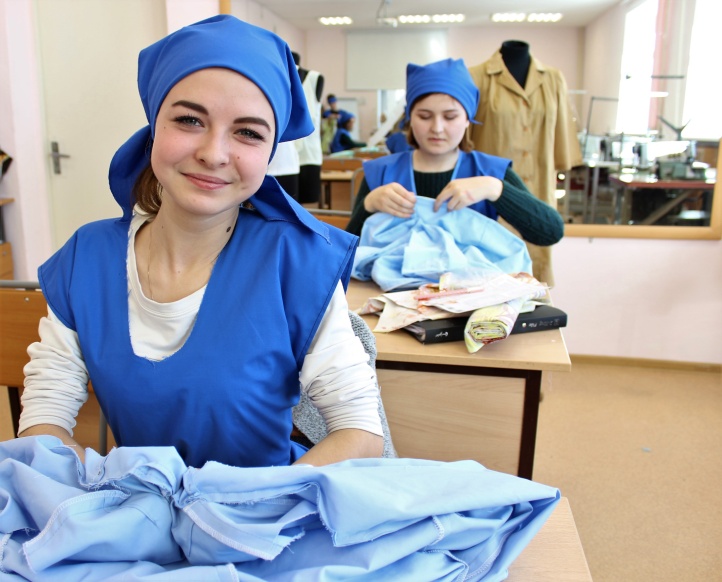 Программа обучения включает в себя изучение дисциплин:Моделирование и  конструирование швейных изделий;Технология и оборудование швейных изделий;Материаловедение.Практическое освоение приемов профессии  осуществляется в специализированных швейных мастерских, оснащенных всем необходимым оборудованием.  В результате  обучения слушатель должен овладеть следующими профессиональными компетенциями: Создавать эскизы различных  видов и стилей швейных изделий на индивидуальную фигуру по описанию или с применением творческого источника.Осуществлять подбор тканей и прикладных материалов по эскизу модели.Выполнять чертежи базовых конструкций швейных изделий на типовые и индивидуальные фигуры.Осуществлять конструктивное моделирование швейных изделий на индивидуальную фигуру.Создавать виды лекал (шаблонов) и выполнять их градацию, разрабатывать табель мер на индивидуальную фигуру.Выбирать рациональные способы технологии и технологические режимы изготовления швейных изделий на индивидуальную фигуру.Практика проводится под руководством мастеров производственного обучения в условиях учебной швейной мастерской.Производственная  практика завершается выполнением практической квалификационной работы по предложенному заданию.По окончании обучения присваивается квалификация «Закройщик» и разряд (2, 3, 4)  в зависимости от сложности выполненной практической работы.ПОВЫШЕНИЕ КВАЛИФИКАЦИИ1. Моделирование, конструирование, технология и дизайн одежды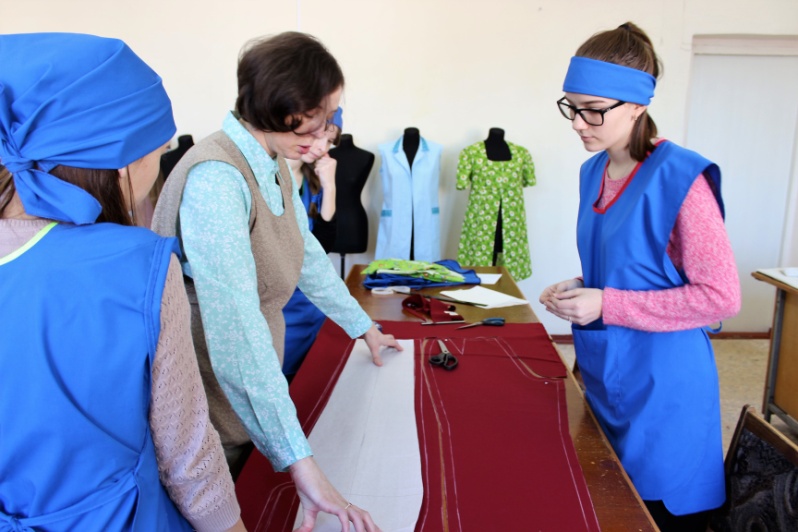 Программа «Моделирование, конструирование, технология и дизайн швейных изделий» разработана для использования в дополнительном профессиональном образовании и направлена  на совершенствование или получение новой компетенции, необходимой для профессиональной деятельности в области индивидуального производства швейных изделий. Рабочая программа предусматривает подготовку по блокам (уровням). Слушатели, закончившие очередной блок, могут самостоятельно изготавливать швейные изделия определенной сложности. Желающие совершенствовать свои знания продолжают обучение дальше. первый  уровень:моделирование, конструирования и технология женских юбок различных покроев; второй уровень:моделирование, конструирование и технология женского  легкого платья; третий уровень:моделирование, конструирование и технология женской верхней одежды, особенности изготовления  одежды из различных материалов.четвертый уровень:моделирование, конструирование и технология женских и мужских брюк.Количество учебных часов  60 – 80.   Форма обучения     - очная, в виде учебных занятий и практических работ в швейных мастерских колледжа.  Начало обучения – в течение всего года по набору группы.Обучение завершается выполнением практической квалификационной работы.По окончании обучения выдается удостоверение установленного образца.2. Художественная машинная вышивка 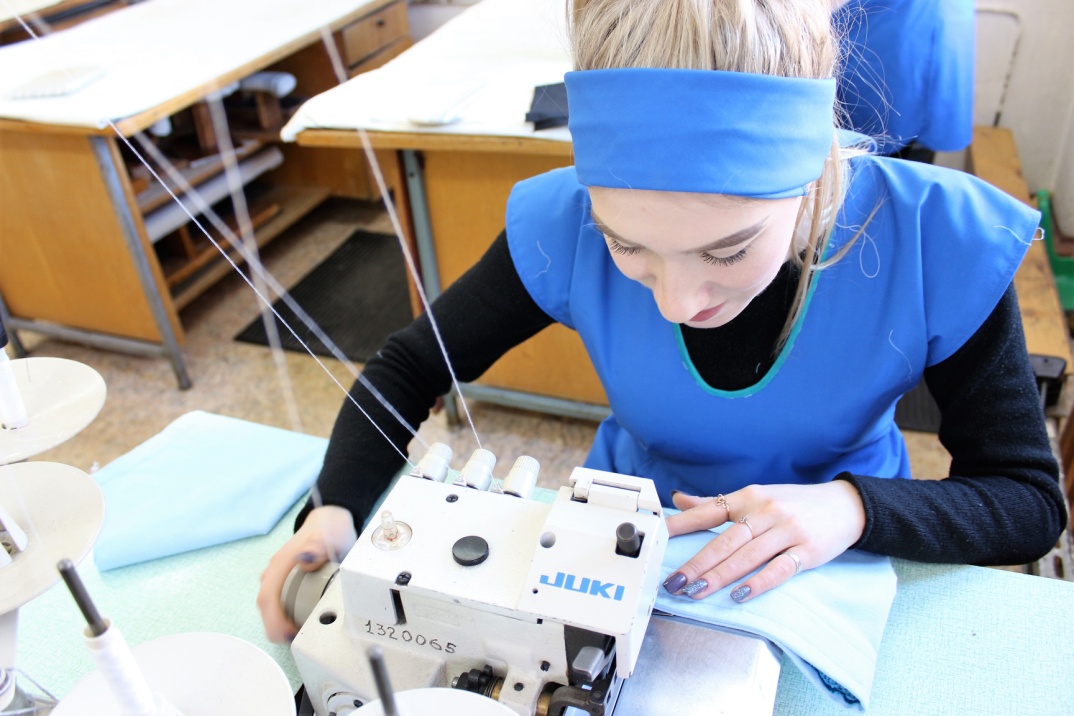 Программа «Художественная машинная вышивка» разработана для использования в дополнительном профессиональном образовании и направлена  на совершенствование или получение новой компетенции, необходимой для профессиональной деятельности в области индивидуального производства швейных изделий. Рабочая программа предусматривает изучение и практическую подготовку по выполнению машинной вышивки.В процессе освоения программы выполняются вышивки «В крипреп»,  гладьевая вышивка, различные аппликации и другие.Обучение проводится в  современных условиях на специализированном оборудовании с использованием всех необходимых материалов.Количество учебных часов  40 – 60.   Начало обучения – в течение всего года по набору группы.Обучение завершается выполнением практической квалификационной работы.По окончании обучения выдается удостоверение установленного образца.3. Ногтевой сервис Программа «Ногтевой сервис» разработана для использования в дополнительном профессиональном образовании и направлена  на совершенствование или получение новой компетенции, необходимой для профессиональной деятельности в области ногтевого сервиса. Программа состоит из трех разделов: Технология маникюра;Технология  наращивания ногтей гелем/акрилом;Технология педикюра.Общее количество учебных часов - 130, по желанию слушателя  возможно изучение отдельных разделов.Теоретические  занятия и практические работы проводятся в условиях специализированной лаборатории, оснащенной всем необходимым оборудованием и инструментами.Сроки освоения программы - в течении учебного года.Обучение завершается выполнением практической квалификационной работы.По окончании обучения выдается удостоверение установленного образца.4. Технология парикмахерских работ и моделирование прически 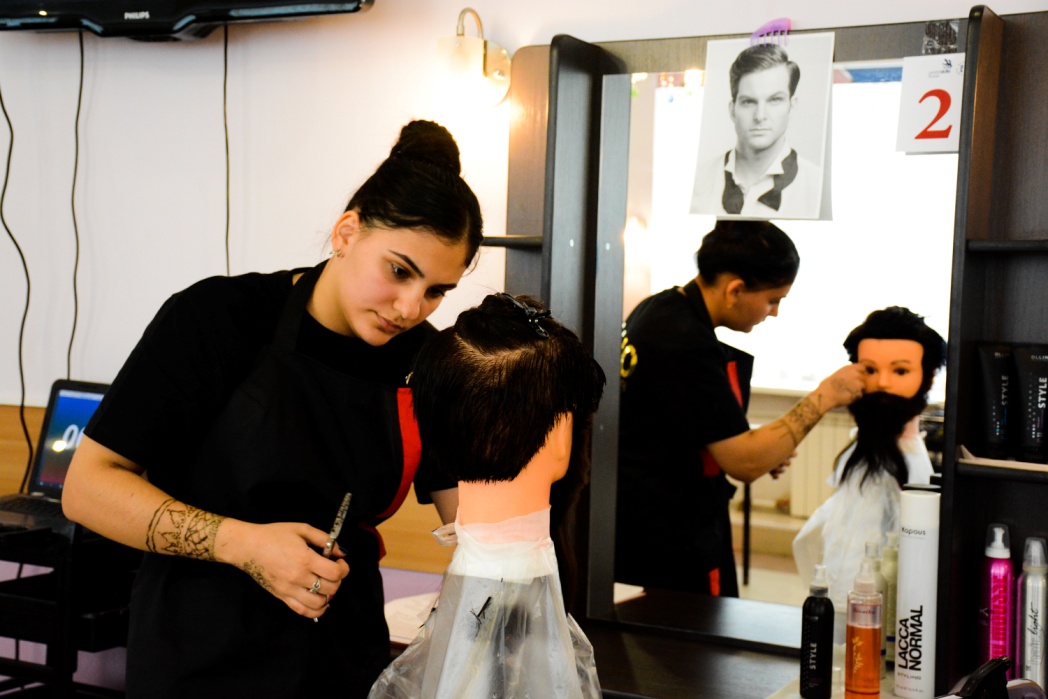 Программа «Технология парикмахерских работ и моделирование прически» разработана для использования в дополнительном профессиональном образовании и направлена  на совершенствование или получение новой компетенции, необходимой для профессиональной деятельности в области парикмахерского искусства и художественного моделирования прически.Программа предусматривает изучение таких разделов, как Инструменты, приспособления и принадлежности к нимСтрижка волос. Коррекция лицаТехнология выполнения мужских стрижекТехнология выполнения женских стрижекОкраска волосЗавивка волос на продолжительное время. Химическая завивкаМоделирование прическиОбучение осуществляется в современной учебной парикмахерской с использованием всех приспособлений и инструментария.В результате обучения слушатель должен овладеть технологическими процессами парикмахерских работ и выполнением причесок с учетом индивидуальных особенностей потребителей.Количество учебных часов   -  80;Форма обучения     - очная, в виде учебных занятий и практических работ.Сроки освоения программы - в течении учебного года.Обучение завершается выполнением практической квалификационной работы.По окончании обучения выдается удостоверение установленного образца.5. Технология приготовления хлебобулочных, мучных и кондитерских изделий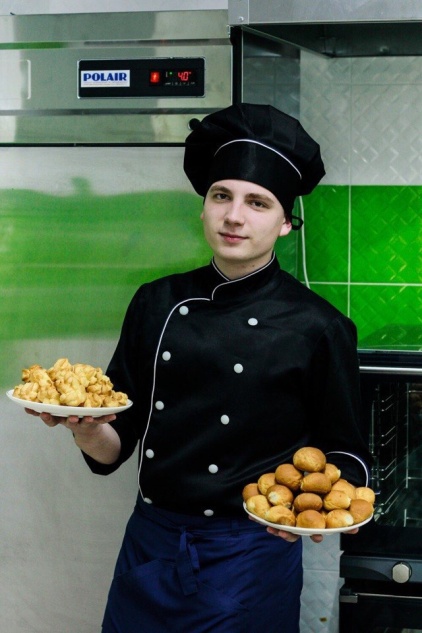 Программа предназначена для изучения технологии приготовления широкого ассортимента простых и основных блюд с учетом потребностей категорий потребителей.В процессе обучения слушатели научатся:Готовить и оформлять простые хлебобулочные изделия и хлеб.Готовить и оформлять основные мучные кондитерские изделия.Готовить и оформлять печенье, пряники, коврижки.Готовить и использовать в оформлении простые и основные отделочные полуфабрикаты.Готовить и оформлять отечественные классические торты и пирожные.Готовить и оформлять фруктовые и легкие обезжиренные торты и пирожные.Колледж  располагает материально-технической базой, обеспечивающей проведение всех видов лабораторных работ и практических занятий.Имеются учебные кабинеты и лаборатории, оснащенные современным оборудованием.Программа курсов составляет -  40 часов.Обучение завершается выполнением практической квалификационной работы.По окончании обучения выдается удостоверение установленного образца.Повар Повар Кондитер Кондитер Официант, барменВизажист Парикмахер Маникюрша Педикюрша Закройщик Продолжительность обучения от 1 до 3 месяцев в зависимости от выбранного объема учебных часов  (от 160 до 480 час).Обучение проходит как в группах, так и индивидуально.Программы профессиональной подготовки предусматривают также повышение квалификации (разряда) для лиц, имеющих соответствующий стаж работы по профессии.По окончании курсов выдается свидетельство установленного образца с присвоением разряда.Официант, барменВизажист Парикмахер Маникюрша Педикюрша Закройщик Продолжительность обучения от 1 до 3 месяцев в зависимости от выбранного объема учебных часов  (от 160 до 480 час).Обучение проходит как в группах, так и индивидуально.Программы профессиональной подготовки предусматривают также повышение квалификации (разряда) для лиц, имеющих соответствующий стаж работы по профессии.По окончании курсов выдается свидетельство установленного образца с присвоением разряда.